Поделки с детьми на День Победы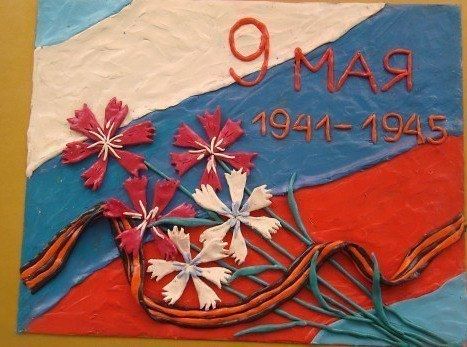 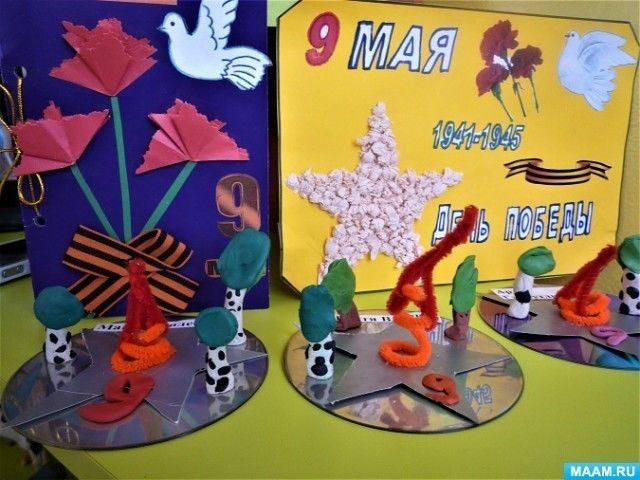 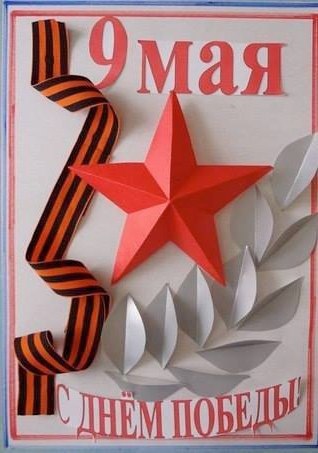 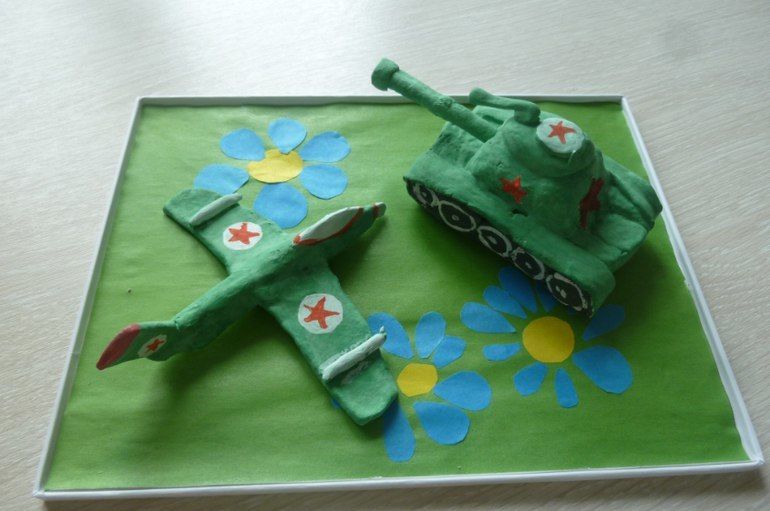 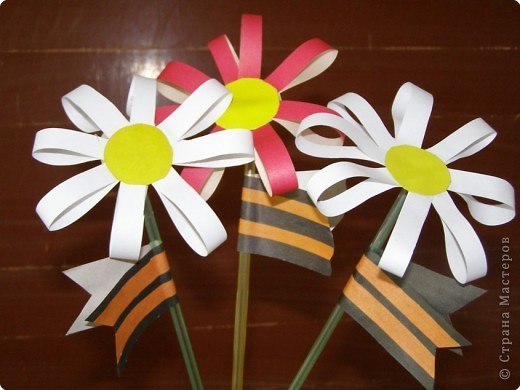 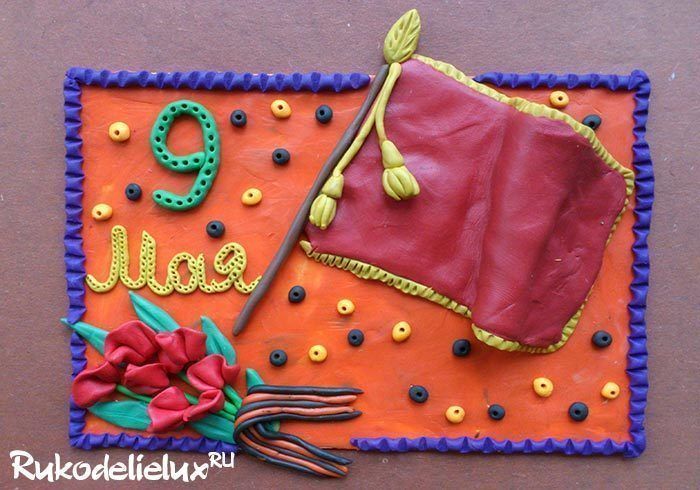 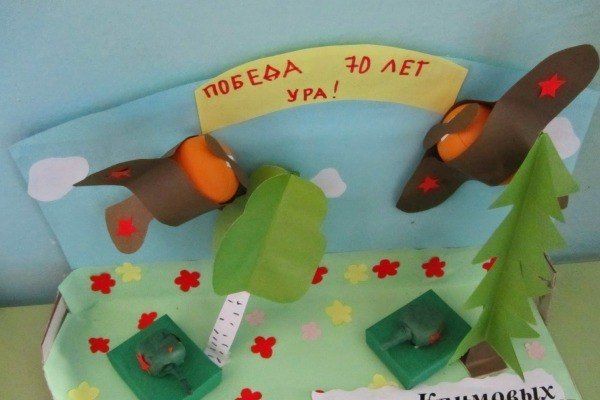 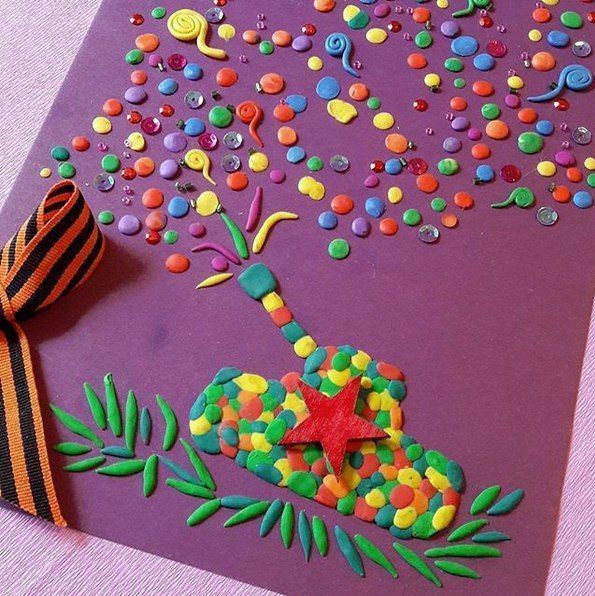 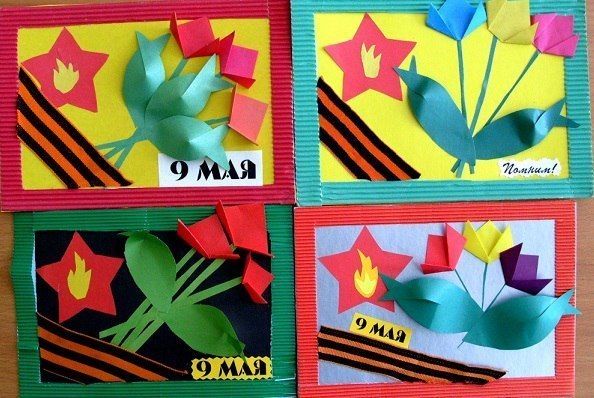 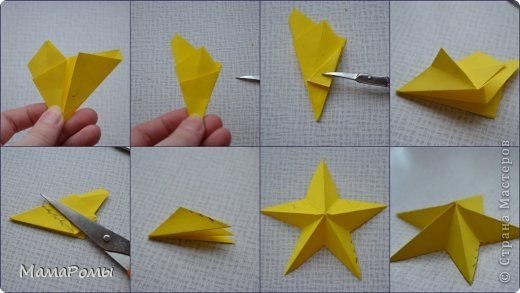 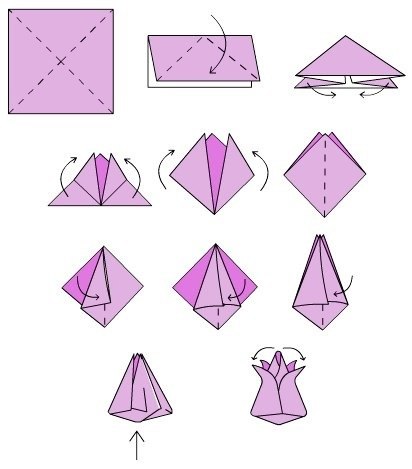 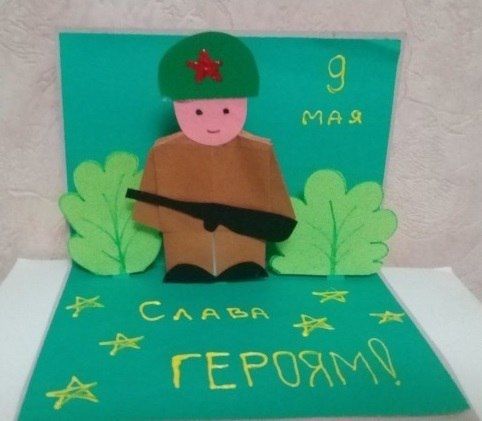 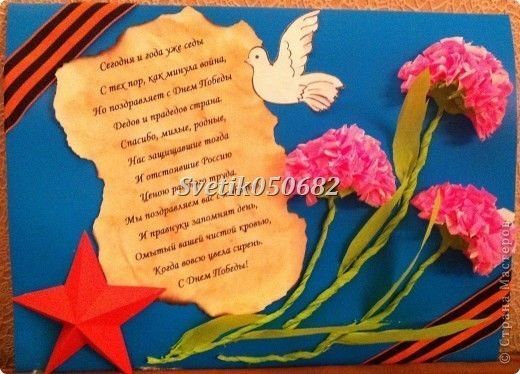 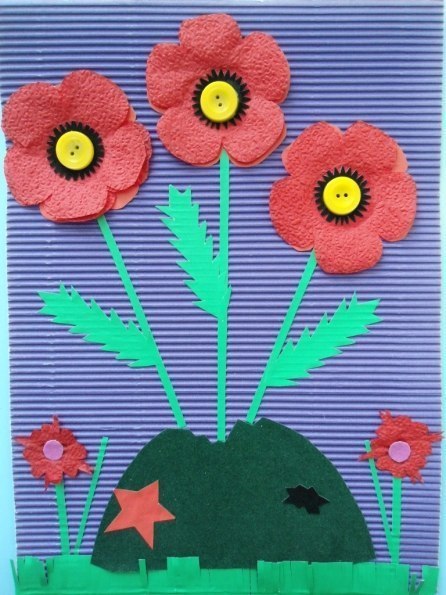 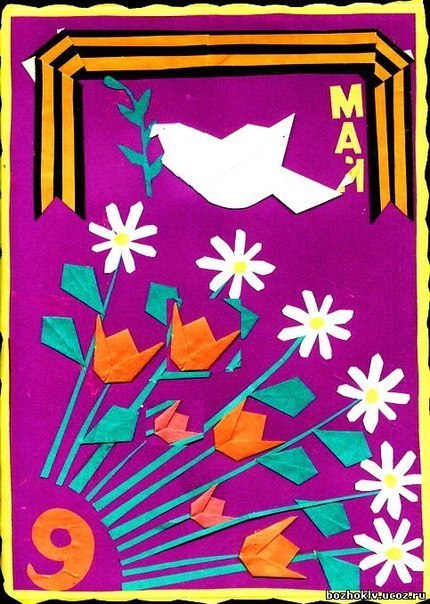 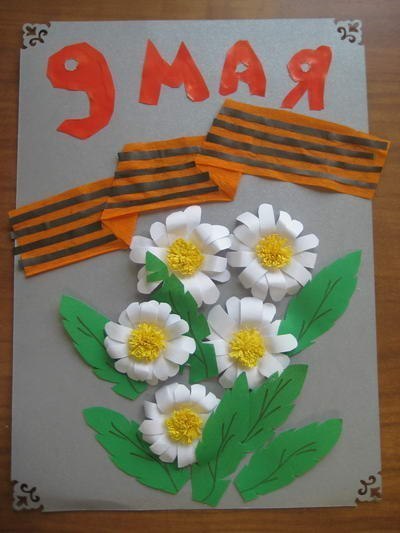 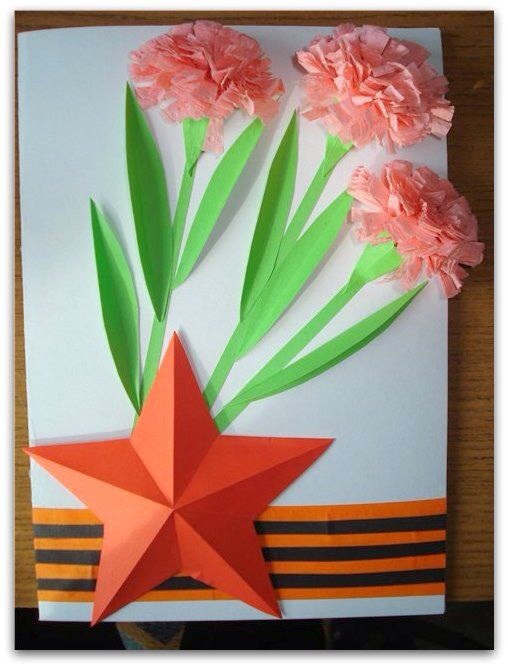 